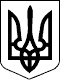 З А К О Н   У К Р А Ї Н ИПро дошкільну освіту Стаття 35. Організація харчування дітей у дошкільному                 навчальному закладі      1.   Натуральний   набір   продуктів   для  харчування  дітей дошкільного   віку  визначається  центральним  органом  виконавчої влади, що забезпечує формування державної політики у сфері охорони здоров'я  спільно  з  центральним  органом  виконавчої  влади,  що забезпечує формування та реалізує державну політику у сфері освіти за   погодженням   з  центральним  органом  виконавчої  влади,  що забезпечує формування та реалізує державну фінансову політику.{  Частина перша статті 35 із змінами, внесеними згідно із Законом N 5460-VI ( 5460-17 ) від 16.10.2012 }      2. Організація  та  відповідальність  за  харчування  дітей у державних   і   комунальних   дошкільних    навчальних    закладах покладаються   на   Раду  міністрів  Автономної  Республіки  Крим, обласні,   Київську    та    Севастопольську    міські    державні адміністрації,  районні  державні адміністрації, центральний орган виконавчої  влади,  що  реалізує державну політику у сфері освіти, інші  центральні  органи  виконавчої  влади,  яким  підпорядковані дошкільні  навчальні  заклади,  органи місцевого самоврядування, а також на керівників дошкільних навчальних закладів.{  Частина друга статті 35 із змінами, внесеними згідно із Законом N 5460-VI ( 5460-17 ) від 16.10.2012 }      3. Організація   харчування   дітей  у  приватних  дошкільних навчальних  закладах  покладається  на  власників  та   керівників дошкільних навчальних закладів.      4. Контроль   і  державний  нагляд  за  якістю  харчування  у дошкільних  навчальних  закладах  незалежно  від  підпорядкування, типів  і  форми  власності покладаються на засновників (власників) цих закладів,  відповідні органи управління  охорони  здоров'я  та відповідні органи управління освітою.      5. Батьки  або  особи,  які  їх  замінюють,  вносять плату за харчування  дітей  у  державному   та   комунальному   дошкільному навчальному закладі  у  розмірі,  що  не  перевищує  50  відсотків (у міській  місцевості)  та  30 відсотків (у сільській місцевості) від вартості харчування на день.      Від сплати  за  харчування  дитини  звільняються  батьки  або особи,  які їх замінюють,  у сім'ях,  в  яких  сукупний  дохід  на кожного   члена   за  попередній  квартал  з  урахуванням  індексу зростання цін не перевищував прожиткового мінімуму.( Установити на 2003 рік рівень забезпечення прожиткового мінімуму (гарантований  мінімум)  для  призначення  допомоги для визначення права  на  звільнення від плати за харчування дитини у державних і комунальних  дитячих  дошкільних  закладах  у  сумі  80  гривень у розрахунку на одну особу згідно із Законом N 380-IV ( 380-15 ) від 26.12.2002 ) ( Установити на 2004 рік рівень забезпечення прожиткового мінімуму (гарантований  мінімум)  для  призначення  допомоги для визначення права  на  звільнення від плати за харчування дитини у державних і комунальних  дитячих  дошкільних  закладах  у  сумі  85  гривень у розрахунку  на  одну особу згідно із Законом N 1344-IV ( 1344-15 ) від 27.11.2003 ) ( Знизити на 2005 рік рівень прожиткового мінімуму, що припадає на одного  члена  сім'ї, для визначення права на звільнення від плати за  харчування дитини у державних і комунальних дитячих дошкільних закладах  з  382  до  90  гривень  згідно  із  Законом  N  2285-IV ( 2285-15 ) від 23.12.2004 ) ( Установити на 2005 рік рівень забезпечення прожиткового мінімуму (гарантований  мінімум)  для  визначення  права  на звільнення від плати  за  харчування  дитини  у  державних  і комунальних дитячих дошкільних  закладах у сумі 110 гривень у розрахунку на одну особу згідно  із Законами N 2285-IV ( 2285-15 ) від 23.12.2004 N 2505-IV ( 2505-15 ) від 25.03.2005 ) ( Установити на 2006 рік рівень забезпечення прожиткового мінімуму (гарантований  мінімум)  для  визначення  права  на звільнення від плати  за  харчування  дитини  у  державних  і комунальних дитячих дошкільних  закладах  у сумі 121 гривня у розрахунку на одну особу згідно із Законом N 3235-IV ( 3235-15 ) від 20.12.2005 ) { Установити на 2007 рік рівень забезпечення прожиткового мінімуму (гарантований  мінімум)  для  визначення  права  на звільнення від плати  за  харчування  дитини  у  державних  і комунальних дитячих дошкільних  закладах у сумі 173 гривень у розрахунку на одну особу згідно  із  Законами  N  489-V  ( 489-16 ) від 19.12.2006, N 749-V ( 749-16 ) від 15.03.2007 } { Установити на 2008 рік рівень забезпечення прожиткового мінімуму (гарантований  мінімум)  для  визначення  права  на звільнення від плати  за  харчування  дитини  у  державних  і комунальних дитячих дошкільних  закладах відповідно до зростання прожиткового мінімуму на  17,2  відсотка  до затвердженого на 2007 рік згідно із Законом N 107-VI ( 107-17 ) від 28.12.2007 } { Установити на 2009 рік рівень забезпечення прожиткового мінімуму (гарантований  мінімум)  для  визначення  права  на звільнення від плати  за  харчування  дитини  у  державних  і комунальних дитячих дошкільних  закладах відповідно до зростання прожиткового мінімуму на  3  відсотки  до  затвердженого  на  2008 рік згідно із Законом N 835-VI ( 835-17 ) від 26.12.2008 }      6. Порядок  встановлення  плати  за   харчування   дитини   у державному   та   комунальному   дошкільному  навчальному  закладі визначається Кабінетом Міністрів України.